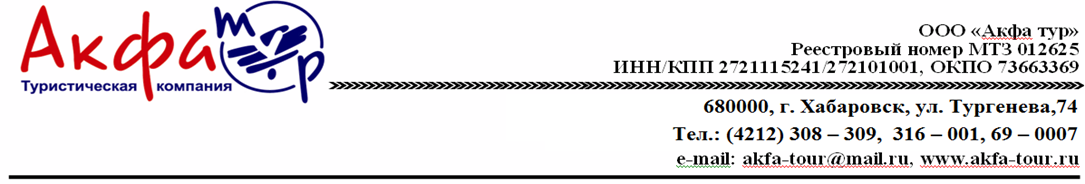 ЭКОНОМИЧНЫЕ ТУРЫ «УРА, КАНИКУЛЫ В САНКТ-ПЕТЕРБУРГЕ !»Даты проведения тура: с 26 октября по 02 ноября 2020 года  8 дней /7 ночей                                      с  02 ноября  по 11 ноября  2020 года 8 дней /7 ночей1 день  26.10.2020 /02.11.2020ПонедельникВстреча в аэропорту  Хабаровска в 07.10 , вылет в Санкт-Петербург в 09.10 , прибытие в 11.00Встреча и трансфер в город.Автобусная экскурсия  «Здесь будет город заложен» с посещением территории Петропавловской крепости. Экскурсия в Зоологический музей.Обед в кафе. Свободное время в центре города.  2 день 27.10.2020 /03.11.2020ВторникЗавтрак.Автобусная экскурсия «И все о той весне, и все о той войне» с посещением особняка Румянцева (экспозиция по теме Великая Отечественная война). Обед в кафе.  Свободное время в центре города. 3 день 28.10.2020/04.11.2020СредаЗавтрак.Автобусная экскурсия «К сокровищам Михайловского дворца» с посещением Русского музея.  Обед в кафе. Свободное время в центре города. 4 день 29.10.2020/05.11.2020ЧетвергЗавтрак.Автобусная экскурсия «В гости к великим князьям» с посещением Павловского дворца. Обед в кафе. Возвращение в гостиницу. 5 день 30.10.2020/06.11.2020ПятницаЗавтрак. Автобусная экскурсия «Ансамбль Славы и Побед» с прогулкой по Дворцовой площади и посещением Эрмитажа. Обед в кафе. Свободное время в центре города.6 день 31.10.2020/07.11.2020СубботаЗавтрак.Автобусная экскурсия «Вода – величайшая тайна вселенной» с посещением Музейного комплекса «Вселенная воды».Обед в кафе. Свободное время в центре города.7 день 01.11.2020/08.11.2020Воскресенье Завтрак.Автобусная экскурсия в Кронштадт «Остров на море лежит, град на острове стоит…» с посещением Морского собора.  Проезд по Западному Скоростному Диаметру.Обед в кафе. Возвращение в гостиницу.8 день 02.11.2020/09.11.2020Понедельник ЗавтракСвободное время . Выезд в аэропорт ( автобус) в 12.00Вылет в Хабаровск в 15.55  рейс № 4265 , прибытие в 07.00 ( 03.11.2020 /12.11.2020)Стоимость экономичных туров «Ура, каникулы!», в рублях на одного школьника ВОЗМОЖНО ИЗМЕНЕНИЕ ПОРЯДКА ПРОВЕДЕНИЯ ЭКСКУРСИЙ, А ТАКЖЕ ЗАМЕНА ИХ НА РАВНОЦЕННЫЕ.Гостиница/общежитие.
Категория номеровСтоимость в рублях на одного человека при количестве человек в группе Стоимость в рублях на одного человека при количестве человек в группе Стоимость в рублях на одного человека при количестве человек в группе Тип завтрака в туреГостиница/общежитие.
Категория номеровГруппа 6+1Группа 12+1Группа 18+1Тип завтрака в туре«У ЧЕРНОЙ РЕЧКИ»номер в блоке,2-х, 3-х местное размещение23 02019 54517 720континентальный«ПОЛЮСТРОВО» ***стандартный номер,2-х местное размещение25 49522 02020 195шведский стол«ОХТИНСКАЯ» ***номер стандарт,2-х местное размещение27 19523 22020 895шведский стол«ОРБИТА» ***номер стандарт,2-х местное размещение27 44523 45021 145шведский стол«ОХТИНСКАЯ» ***номер комфорт,2-х местное размещение28 17024 19521 870шведский стол«БАЛТИЯ» ***стандартный номер,2-х местное размещение29 14025 16522 840шведский стол«САНКТ-ПЕТЕРБУРГ» **** номер стандарт с видом во двор,2-х местное размещение29 14025 16522 840шведский столДоплата за взрослого в составе группы школьников125012501250ЗА ЭКСКУРСИОННУЮ ПРОГРАММУВ СТОИМОСТЬ ВКЛЮЧЕНО:ДОПОЛНИТЕЛЬНО ОПЛАЧИВАЕТСЯ:встреча в аэропорту;проживание (согласно выбранному варианту);питание: завтраки, обеды – ежедневно;экскурсионная программа, включая входные билеты в музеи;услуги экскурсовода;транспорт - по программе;трансфер в аэропорт.Авиабилет Хабаровск-Санкт –Петербург –Хабаровск  прямой рейсСтоимость  взрослый 26 200 рубСтоимость ребенок до 12 лет 20 700 рубужин в кафе города (от 350 руб./чел);проезд на общественном транспорте;личные расходы 